Your recent request for information is replicated below, together with our response.1. Total number of recorded incidents of livestock attacks by dogs from January 2021 until January 2024 (breakdown by year if possible)2. Since the introduction of Dogs (Protection of Livestock) (Amendment) (Scotland) Act 2021 - how many successful prosecutions have been made using this new legislation?Unfortunately, I estimate that it would cost well in excess of the current FOI cost threshold of £600 to process your request.  I am therefore refusing to provide the information sought in terms of section 12(1) of the Act - Excessive Cost of Compliance.By way of explanation, it is estimated that there is currently 700-800 crime reports of this nature during the time period you have requested. In order to accurately answer your question, each of these records would have to be manually reviewed. As such, this is an exercise which would exceed the cost limit set out in the Fees Regulations.To be of assistance, I have provided a link to our website where a similar Freedom of Information request has provided data that you may wish to review.23-3203 - Crime Stats - protection of livestock from dogs/ sheep worrying - July 2022 - June 2023 - Police Scotland If you require any further assistance, please contact us quoting the reference above.You can request a review of this response within the next 40 working days by email or by letter (Information Management - FOI, Police Scotland, Clyde Gateway, 2 French Street, Dalmarnock, G40 4EH).  Requests must include the reason for your dissatisfaction.If you remain dissatisfied following our review response, you can appeal to the Office of the Scottish Information Commissioner (OSIC) within 6 months - online, by email or by letter (OSIC, Kinburn Castle, Doubledykes Road, St Andrews, KY16 9DS).Following an OSIC appeal, you can appeal to the Court of Session on a point of law only. This response will be added to our Disclosure Log in seven days' time.Every effort has been taken to ensure our response is as accessible as possible. If you require this response to be provided in an alternative format, please let us know.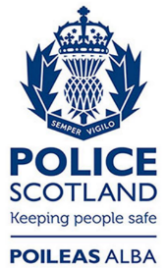 Freedom of Information ResponseOur reference:  FOI 24-0217Responded to:  07 February 2024